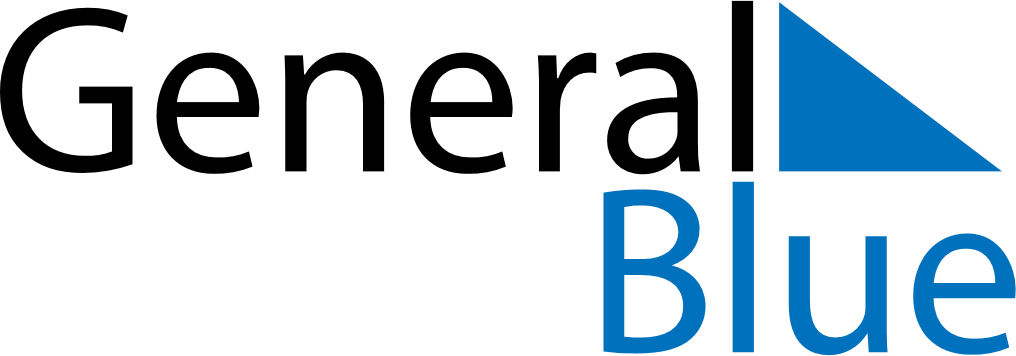 November 2020November 2020November 2020November 2020BermudaBermudaBermudaSundayMondayTuesdayWednesdayThursdayFridayFridaySaturday1234566789101112131314Remembrance Day151617181920202122232425262727282930